Конспект урока по русской литературе в 5 классе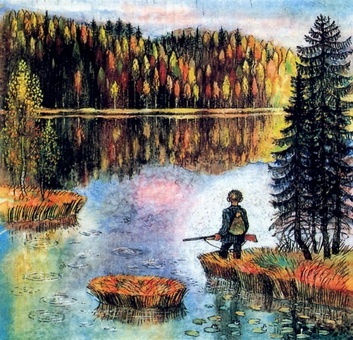 Цель: познакомить учащихся с творчеством В.П. Астафьева, пробудить интерес к личности писателя, к его произведению; формировать умение читать, комментировать, анализировать и интерпретировать художественный текст.Образовательные задачи.Учить ориентироваться в тексте, определять идею рассказа. Совершенствовать технику чтения.Развивающие задачи.Развивать восприятие учащимися в качестве малой родины – края.Расширять словарный запас с помощью речевых средств выразительности (сравнение, эпитеты).Воспитательные задачи. Воспитывать любовь к родному краю, любовь к природе, родному языку.Помочь учащимся осознать значение природы в жизни человека.Оборудование: портрет писателя, издания его произведений; иллюстрация кедра, кедровой шишки, кедрового ореха.Предварительная работа: чтение рассказа,  подготовка докладов учащихся о творческой биографии писателя, презентация в PowerPointe. Оборудование: портрет В.П. Астафьева, издания его произведений, иллюстрации.Планируемые образовательные результатыПредметные- умение понимать тему, идею литературного произведения;- уметь пересказывать фрагменты рассказа, отвечать на вопросы;Метапредметные- смысловое чтение;- умение работать индивидуально и в группе, находить общее решение;- умение соотносить свои действия с планируемым результатом, корректировать свои действия;Личностные- развитие интеллектуальных творческих способностей и моральных качеств учащегося;- обогащение словарного запаса для свободного выражения мыслей и чувств в процессе речевого общения.Виды деятельности: устный рассказ о писателе; восприятие и выразительное чтение рассказа, пересказ его фрагментов, устный ответ на вопросы (с использованием цитирования), участие в коллективном диалоге; создание иллюстраций к рассказу.Организационная структура  урока.  Вхождение в тему урока.Активизация познавательной деятельности учащихся.- Ребята,  какое произведение вы читали дома? (СЛАЙД 1)- Кто его автор?- Почему память о В.П. Астафьеве нам дорога?III. Основная часть.1. Сообщение цели урока.- Сегодня на уроке мы узнаем о детстве писателя, подробнее познакомимся с его произведением «Васюткино озеро», определим главную мысль  произведения, уточним значение малознакомых и непонятных вам слов, выясним, почему автор так назвал свой рассказ.2. Сообщение учащегося о детстве В.П. Астафьева (реализация индивидуального домашнего задания). (СЛАЙДЫ 2,3) http://www.astafiev.ru             В.П. Астафьев родился 1 мая 1924 года в селе Овсянка, Красноярского края, на Енисее. Мальчику Вите было семь лет, когда утонула его мама, Лидия Ильинична. Её он очень любил и страдал без неё. Заботилась о сироте бабушка Екатерина Петровна. Склонность к сочинительству у маленького Вити проявилась уже в 5 лет. За это бабушка называла его «хлопушкой», что по- сибирски значит  «врунишка». Позднее  довелось Вите быть беспризорником и узнать, что такое детский дом. Из родных мест В.П. Астафьев в 1942 году ушел на фронт, был тяжело ранен. Вернулся, стал писателем.3. Слово учителя.         В послевоенные годы будущему писателю пришлось сменить много профессий (был составителем поездов, слесарем, подсобным рабочим). Позднее он становится сотрудником газеты «Чусовый рабочий», где был опубликован его первый рассказ. Это и стало началом его творческой биографии.- Судьба рассказа «Васюткино озеро» очень любопытна и сейчас мы о ней  послушаем.Автобиографичность произведений. Рассказ «Васюткино озеро»
      Прочитаем статью В. П. Астафьева «Судьба рассказа „Васюткино озеро“» в учебнике (с. 117).
      Запишем на доске и в тетрадях слово биография.
      — Как вы думаете, это слово исконно русское или заимствованное? Из какого языка оно заимствовано?      — Как вы понимаете значение слова биография?
      — Кто такой автор произведения? Что означает слово автобиография?
      Автобиография — описание своей жизни.
      — Какое произведение мы можем назвать автобиографическим?
      Автобиографическое произведение — произведение, в котором автор рассказывает о своей жизни.
      Сделаем в тетради еще одну запись:
      Автобиографичное произведение — произведение, содержащее элементы автобиографии.
Рассказывает писатель именно о себе или ставит своего героя в ситуацию, в которой оказался он сам?
      Приходим к выводу, что Астафьев рассказывает не о себе, но наделяет своего героя чертами своей биографии, поэтому рассказ называем автобиографичным.4. Сообщение учащегося.Когда писатель учился в пятом классе, он написал сочинение на вольную тему «Как я провел лето». А летом он по настоящему заблудился в тайге, очень сильно испугался, но зная законы тайги, через четыре дня самостоятельно вышел к Енисею. Сочинение Вити было напечатано в журнале под заголовком «Жив». Много лет спустя В.П. Астафьев вспомнил о нем, восстановил в памяти все события и написал рассказ «Васюткино озеро». Это был его первый рассказ для детей.- Ребята, понравился вам рассказ? - Что интересного вы в нем узнали? - В рассказе вам встретились  малознакомые и непонятные слова, давайте вместе разберем их значение.5. Словарная работа. (СЛАЙД 4)Фортуна – судьба, случай, счастье («Нет фарту», - говорит один из героев.Значит не везет.)Бот – небольшое плавательное судно для ловли рыбы.Бурелом – деревья, поваленные бурей.Валежник – сухие сучья, деревья, упавшие на землю.6. Анализ произведения.- назовите героев рассказа (Васютка, мать, отец, дедушка, дядя Коляда)- почему рыбаки из бригады отца приуныли? (найти ответ в тексте)- как проходили дни у рыбаков? (найти ответ в тексте)- чем занимался Васютка?- зачем Васютка отправился в тайгу?- что дала мать Васютке перед дорогой, какими словами напутствовала? (найти ответ в тексте «На, вот краюшку. Не задавит она тебя. Спокон веку так заведено, мал еще таежные законы переиначивать»)- какой главный таежный закон? (идешь в тайгу - бери еду и спички)- как Васютка шел по тайге?- зачем он следил?- какую птицу встретил? (прочитать отрывок охоты на глухаря)- в какой момент мальчик понял, что заблудился? (найти ответ в тексте)- с кем автор сравнивает наступление ночи? («..бесшумно, как сова, прилетела ночь»)- что начал припоминать Васютка из рассказов рыбаков и охотников?- что значит Васютка «взял себя в руки»?  (развел огонь; собрал сухие ветки и мох, искрошил сучки; запасся на ночь дровами; приготовил еду; поужинал; убрал все в мешок и повесилна ветку, чтобы мыши не достали)- какие трудности пришлось преодолевать мальчику на своём пути? (пробирался через сухой валежник; чувствовал постоянный страх)- в чем Васютка видел свое спасение? (выйти из тайги к Енисею)- к чему вышел мальчик? (к озеру)- чем его удивило озеро? («Столько рыбы Васютка еще никогда не видел») - как Васютка спасся? (найти ответ в тексте)IV. Заключительная часть.1.Коррекционное упражнение «Узнай и назови одним словом» (СЛАЙД 5)Неподвижно-тихий, сплошь хвойный, чужой, унылый, полуголый (лес)Молчаливая, равнодушная, глухая, угрюмая (тайга)Небольшое, унылое, подёрнутое ряской (озеро)Молочный, клейкий, неподвижный (туман)Далёкие, таинственные, мерцающие (звезды)Раньше обыкновенная, не очень приветливая, но родная, красивая (река)2. Итог урока.- чему научило вас произведение В.П. Астафьева?  (желание изучать и беречь живую природу своего края)- в чем заключается главная мысль произведения? (уметь находить выход в самой трудной ситуации, надеяться на лучшее, не опускать руки)- почему автор так назвал свое произведение?3. Оценивание ответов учащихся с комментированием.4. Домашнее задание
- Подготовить ответы на 1—7-й вопросы (с. 146—147 учебника).
- 12-е задание (с. 147) выполнить письменно.

 Индивидуальное задание. Нарисовать иллюстрацию к рассказу.Тип урока:изложение нового материала